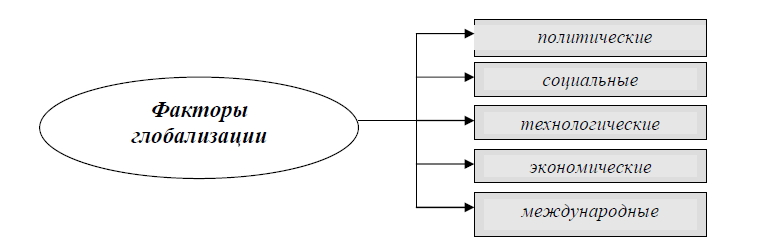 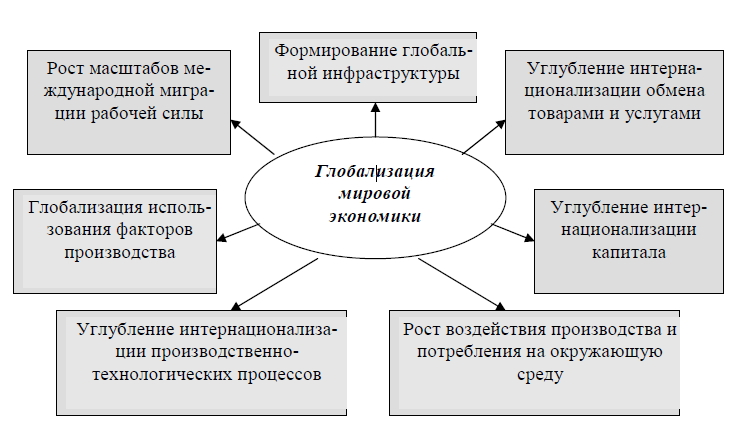 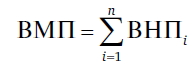 где  ВНП — валовой национальный продукт, в долл. США;i — объем валового внутреннего продукта страны;n — количество стран  [31, с. 13].  